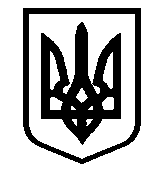 ДЕРЖАВНА СЛУЖБА УКРАЇНИ З ПИТАНЬ БЕЗПЕЧНОСТІ ХАРЧОВИХ ПРОДУКТІВ ТА ЗАХИСТУ СПОЖИВАЧІВГОЛОВНЕ УПРАВЛІННЯ ДЕРЖПРОДСПОЖИВСЛУЖБИ В ХМЕЛЬНИЦЬКІЙ ОБЛАСТІН А К А ЗВідповідно до Закону України «Про запобігання корупції», пункту 2 розділу II Методології оцінювання корупційних ризиків у діяльності органів влади, затвердженої рішенням Національного агентства з питань запобігання корупції від 02 грудня 2016 року №126, зареєстрованим у Міністерстві юстиції України від 28.12.2016 року за № 1617/29848НАКАЗУЮ:1. Створити комісію з оцінки корупційних ризиків (далі – комісія) Головного управління Держпродспоживслужби в Хмельницькій області у складі, що додається.2. Комісії провести оцінку корупційних ризиків в діяльності Головного управління Держпродспоживслужби в Хмельницькій області.3. З метою інформування громадськості адміністратору систем сектору інформаційних технологій та захисту інформації (Суріну А.В.) забезпечити публікацію цього наказу на офіційному веб-сайті Головного управління Держпродспоживслужби в Хмельницькій області.Начальник                                                                        Грушко В.П.Додаток до наказу Головного управлінняДержпродспоживслужби вХмельницькій області СКЛАДкомісії з оцінки корупційних ризиків Головного управління Держпродспоживслужби в Хмельницькій областіГолова комісії:САДОВ’ЮК Олександр Петрович – перший заступник начальника Головного управління Держпродспоживслужби в Хмельницькій області;Члени комісії:БАЛАНЮК Ігор Михайлович – начальник управління державного нагляду за дотриманням санітарного законодавства Головного управління Держпродспоживслужби в Хмельницькій області;ГАЛУЩАК Леся Анатоліївна -  заступник начальника управління – начальник відділу бухгалтерського обліку та звітності управління  економіки, бухгалтерського обліку та звітності – заступник головного бухгалтера Головного управління Держпродспоживслужби в Хмельницькій області;ІВАСЮК Володимир Миколайович – начальник відділу контролю за обігом засобів захисту рослин Головного управління Держпродспоживслужби в Хмельницькій області;КАЛІНІЧЕНКО Оксана Олександрівна – головний спеціаліст з питань запобігання корупції Головного управління Держпродспоживслужби в Хмельницькій області;КОЛОСІНСЬКИЙ Валерій Полінадович – заступник начальника Головного управління Держпродспоживслужби в Хмельницькій області;МАЙСТРУК Наталія Миколаївна – начальник управління роботи з персоналом Головного управління Держпродспоживслужби в Хмельницькій області;САЛАБАЙ Світлана Анатоліївна – заступник начальника відділу правового забезпечення Головного управління Держпродспоживслужби в Хмельницькій області.АРКУШ ПОГОДЖЕННЯнаказу від _________________________ № ____________________«Про проведення оцінки корупційних ризиків»Підготовлено:Головний спеціаліст з питаньзапобігання корупції Головного Управління ДержпродспоживслужбиВ Хмельницькій області                            ____________ Калініченко О.О.______________        (дата)Погоджено:Заступник начальника відділу правового забезпечення Головного управління Держпродспоживслужби в Хмельницькій області                            ______________ Салабай С.А.______________        (дата)Перший заступник начальника Головного управління Держпродспоживслужби в Хмельницькій області                              ____________ Садов'юк О.П.______________        (дата)__________________Про проведення оцінкикорупційних ризиківХмельницький     №_____________